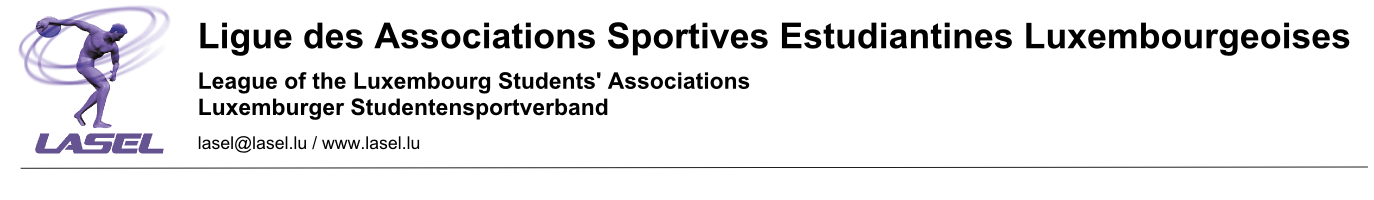 BADMINTON non-affilié(e)s	A.S.E. :………………………………..	Accompagnateur :…………………….JEUNES FILLES					JEUNES GENSPrière d’inscrire les participants par ordre de force décroissante !NNomPrénomCatégorieNNomPrénomCatégorie112233445566778899101011111212131314141515